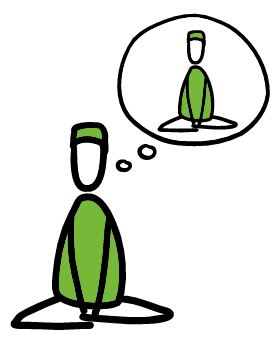 AchtsamkeitFür welche Aktivitäten möchtest du in Zukunft mehr Zeit haben?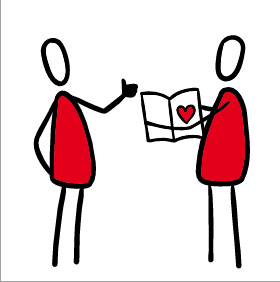 AnerkennungWer sagt dir oft: „Das hast du gut gemacht“? Wie fühlst du dich dabei?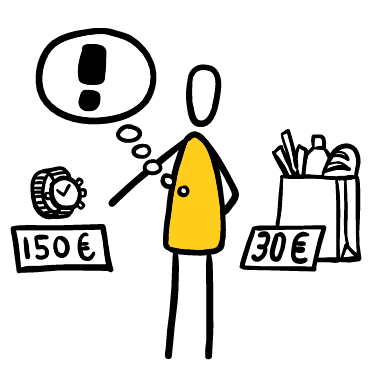 BauchgefühlWas entscheidest du ohne Nachdenken? Ist das dann eine gute Entscheidung?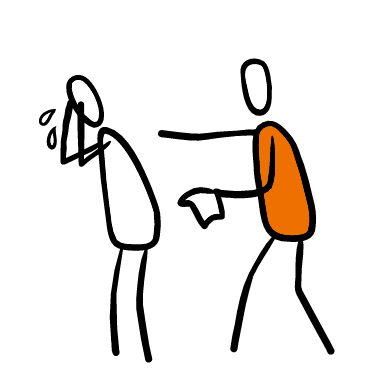 EmpathieIn welchen Situationen kannst du mitfühlen, wie es anderen geht?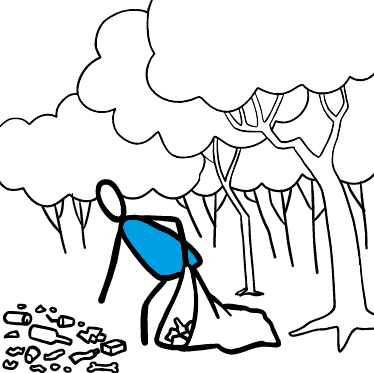 etwas bewirkenHast du im letzten Monat etwas Wichtiges und Gutes auch für andere Menschen gemacht?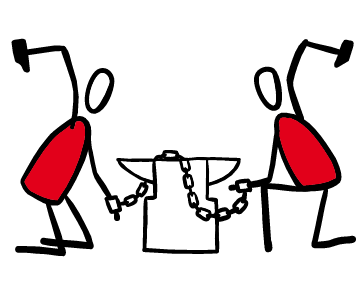 FreiheitAn welchem Tag in der Woche fühlst du dich frei? Was machst du dann?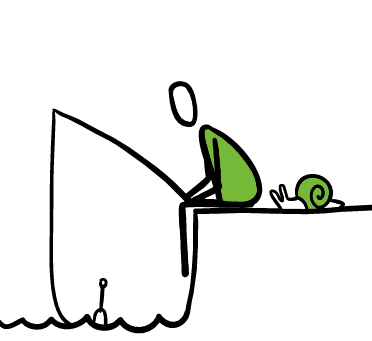 GeduldWann hast du viel Geduld? Wann hast du wenig Geduld?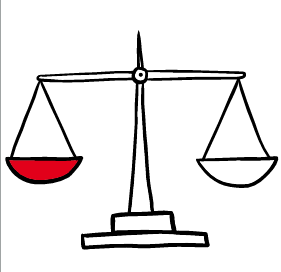 GerechtigkeitIst das Leben in Bielefeld gerecht? Wo wünschst du dir mehr Gerechtigkeit?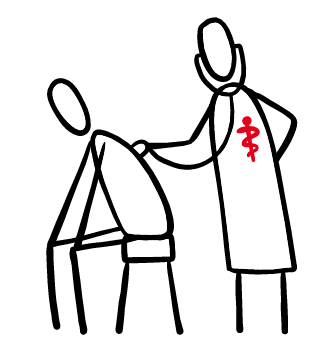 GesundheitWie oft machst du Sport? Achtest du immer auf gutes Essen?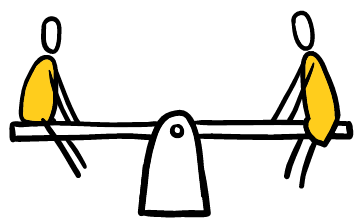 GleichheitWerden in deiner Heimat alle Menschen gleichbehandelt? 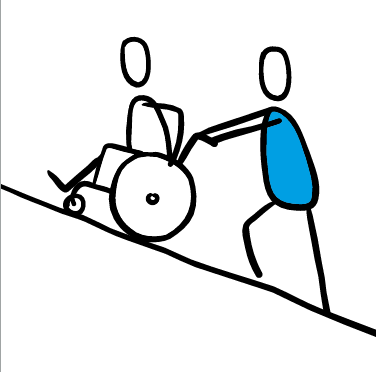 HilfsbereitschaftHilfst du anderen Menschen? Wann, wo und wie?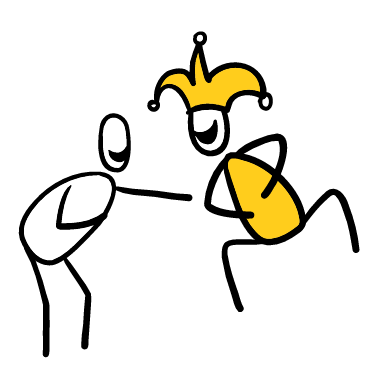 HumorMit wem lachst du oft? Über was lacht ihr?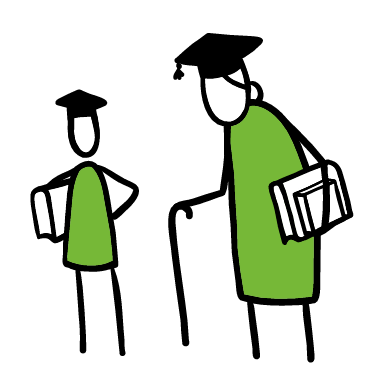 lebenslanges LernenWas hast du in der letzten Zeit Neues gelernt? Was möchtest du noch lernen?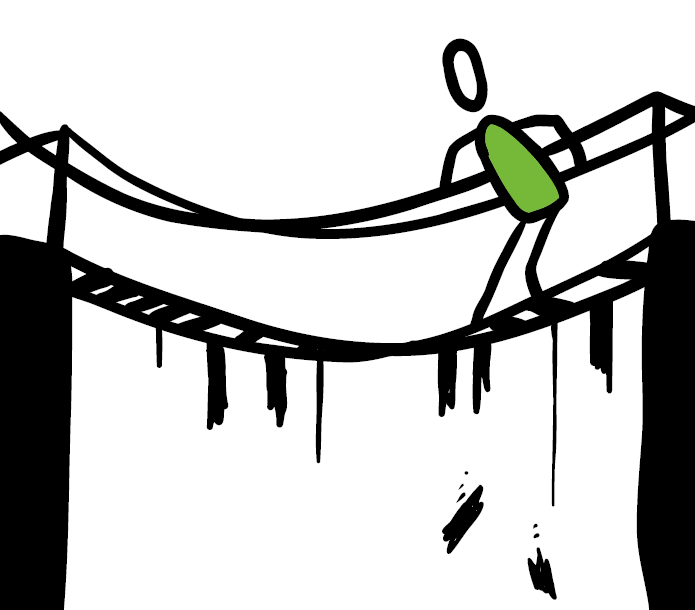 MutWann warst du besonders mutig? Wie hast du dich dabei gefühlt?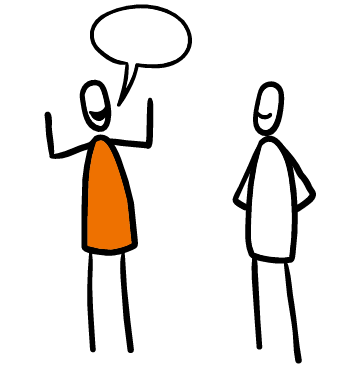 offen SprechenMuss man immer offen sprechen? Wenn ja, warum?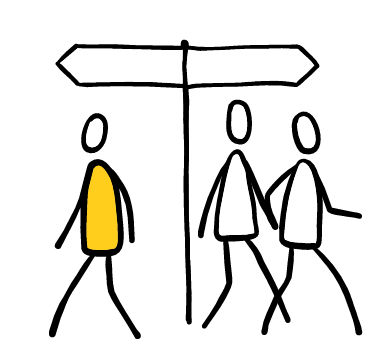 SelbstbestimmungIn welchem Bereich deines Lebens möchtest du mehr Selbstbestimmung haben?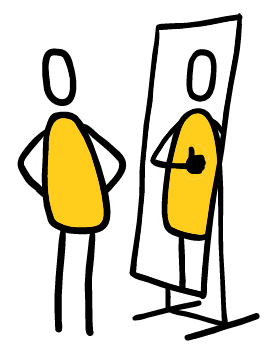 SelbstvertrauenWas kannst du sehr gut? Welche schwierigen Situationen schaffst du alleine?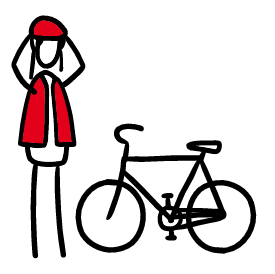 SicherheitWo in Bielefeld fühlst du dich sicher? Wo fühlst du dich nicht sicher?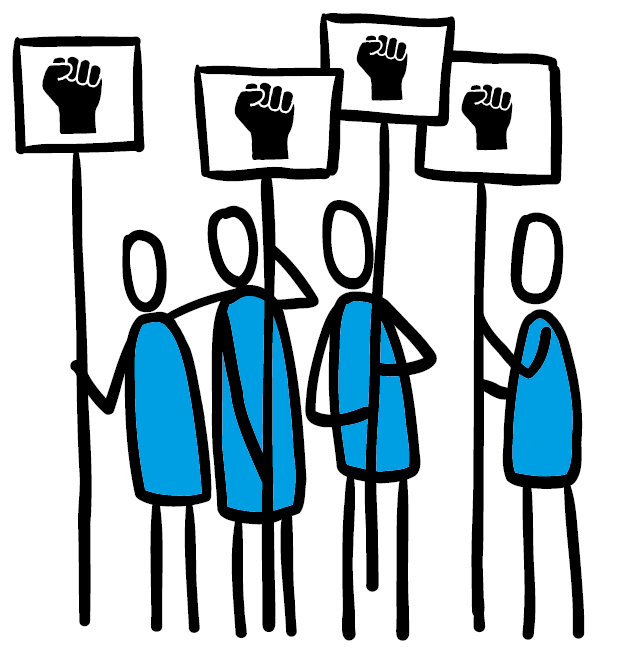 SolidaritätWarst du schon einmal bei einer Demonstration? Wann, wo und warum? 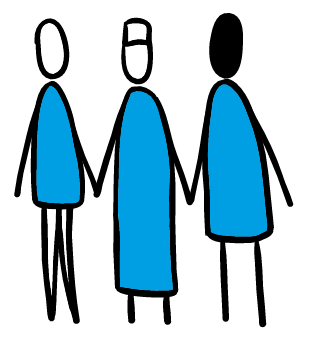 ToleranzWelche Dinge in Deutschland findest du komisch? Was denkst du darüber?Welche Musik magst du gar nicht? Wo musst du diese Musik hören?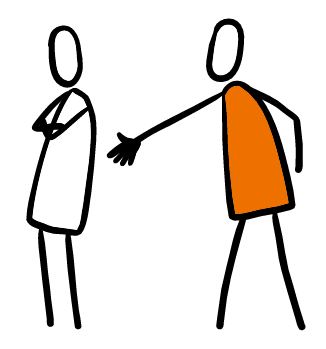 VergebungÄrgerst du dich manchmal über andere Menschen? Wie lange bist du verärgert?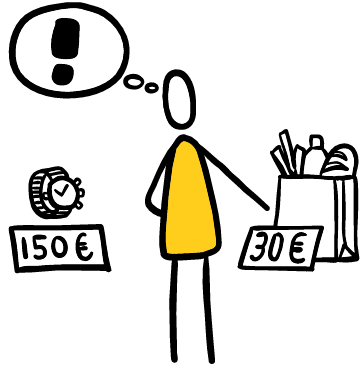 VernunftBist du in vielen Situationen vernünftig? Muss man immer vernünftig sein? 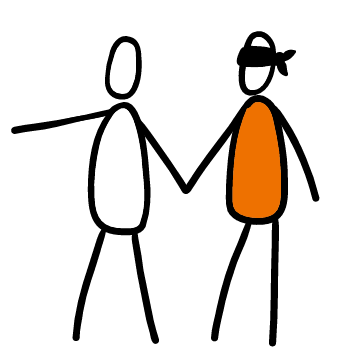 VertrauenWenn du ein persönliches Problem hast, wem erzählst du davon?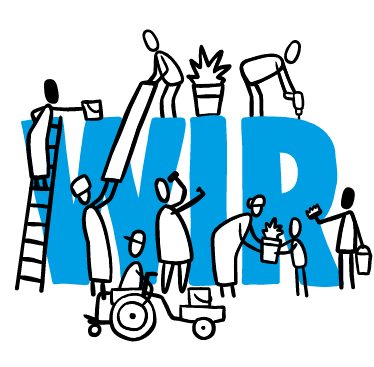 VielfaltWelche Sprachen haben die Menschen in deiner Nachbarschaft?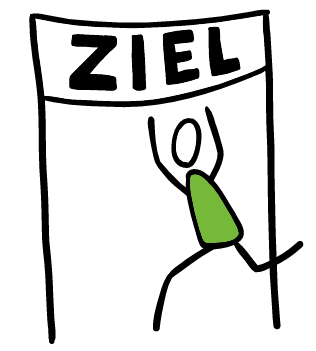 ZielorientierungWelche Ziele hast du in den letzten Monaten erreicht? Welche möchtest du noch erreichen?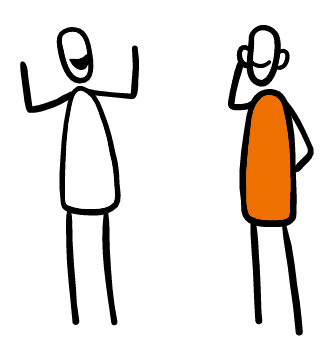 ZuhörenWelchen Menschen hörst du gerne zu? Warum?